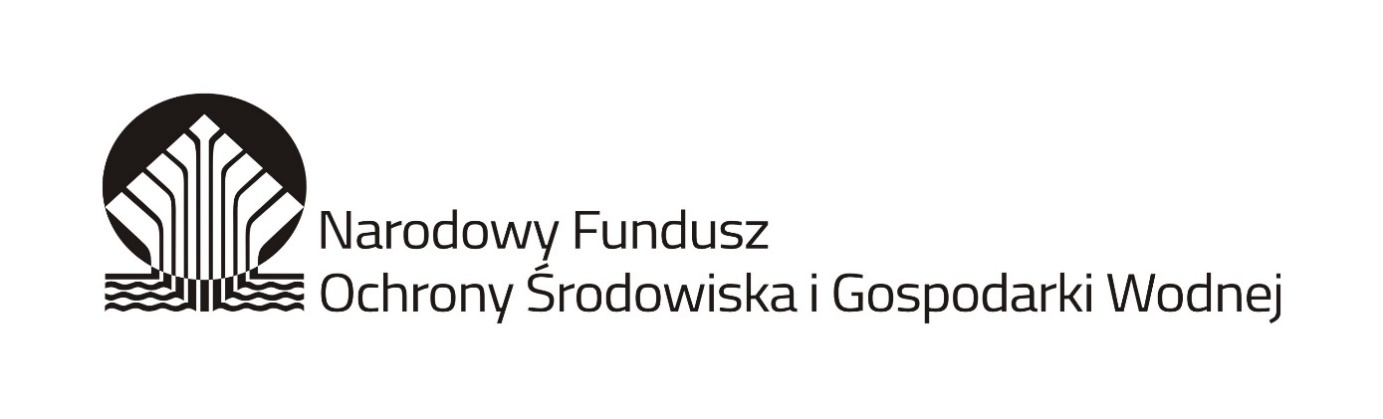 Załącznik nr 4 do zapytania ofertowego nr 1/2022OŚWIADCZENIEo braku powiązań kapitałowych lub osobowychprzy realizacji robót polegających na kompleksowej termomodernizacji plebanii Parafii Rzymskokatolickiej p.w. matki Bożej Królowej Polski w Jabłonnie zlokalizowany przy ul. Modlińskiej 105 w JabłonnieJa niżej podpisany(a) ………………………………………………………………………………………………………………oświadczam, że………………………………………………………………………………………………………………………………………………………………………………………………………………………………(nazwa Wykonawcy)nie jest powiązany osobowo lub kapitałowo z Zamawiającym.Przez powiązania kapitałowe lub osobowe rozumie się wzajemne powiązania między Zamawiającym lub osobami upoważnionymi do zaciągania zobowiązań w imieniu Zamawiającego lub osobami wykonującymi w imieniu Zamawiającego czynności związane z przygotowaniem i przeprowadzeniem procedury wyboru a Wykonawcą, polegające w szczególności na:uczestniczeniu w spółce jako wspólnik spółki cywilnej lub spółki osobowej,posiadaniu co najmniej 10 % udziałów lub akcji,pełnieniu funkcji członka organu nadzorczego lub zarządzającego, prokurenta, pełnomocnika,pozostawaniu w związku małżeńskim, w stosunku pokrewieństwa lub powinowactwa w linii prostej, pokrewieństwa drugiego stopnia lub powinowactwa drugiego stopnia w linii bocznej lub w stosunku przysposobienia, opieki lub kurateli.………………………………….………… dnia …………………………       		   ……………………………………………………Podpis uprawnionego przedstawicielaOferenta oraz pieczęć firmowa